CAREER EDUCATIONA lifelong journey A person’s career is considered their journey through life, and career education encourages students to pursue this journey in personal, meaningful and goal-oriented ways. Educated citizens in today’s ever-changing world are open to multiple career-life possibilities for the future and are flexible and able to adapt to emerging opportunities that fit their overarching values and aspirations. The career education curriculum is designed to help students from kindergarten to Grade 12 learn how to effectively manage their life journey towards several possible preferred futures. Through purposeful career-life development, students learn to recognize their evolving interests and strengths, refine their learning goals, and apply this self-knowledge to the exploration of career-life possibilities. Career-life development is a lifelong process of self-discovery, growth in competence, and learning from experiences in educational, work-related, and personal life contexts.Coming in January – Numeracy.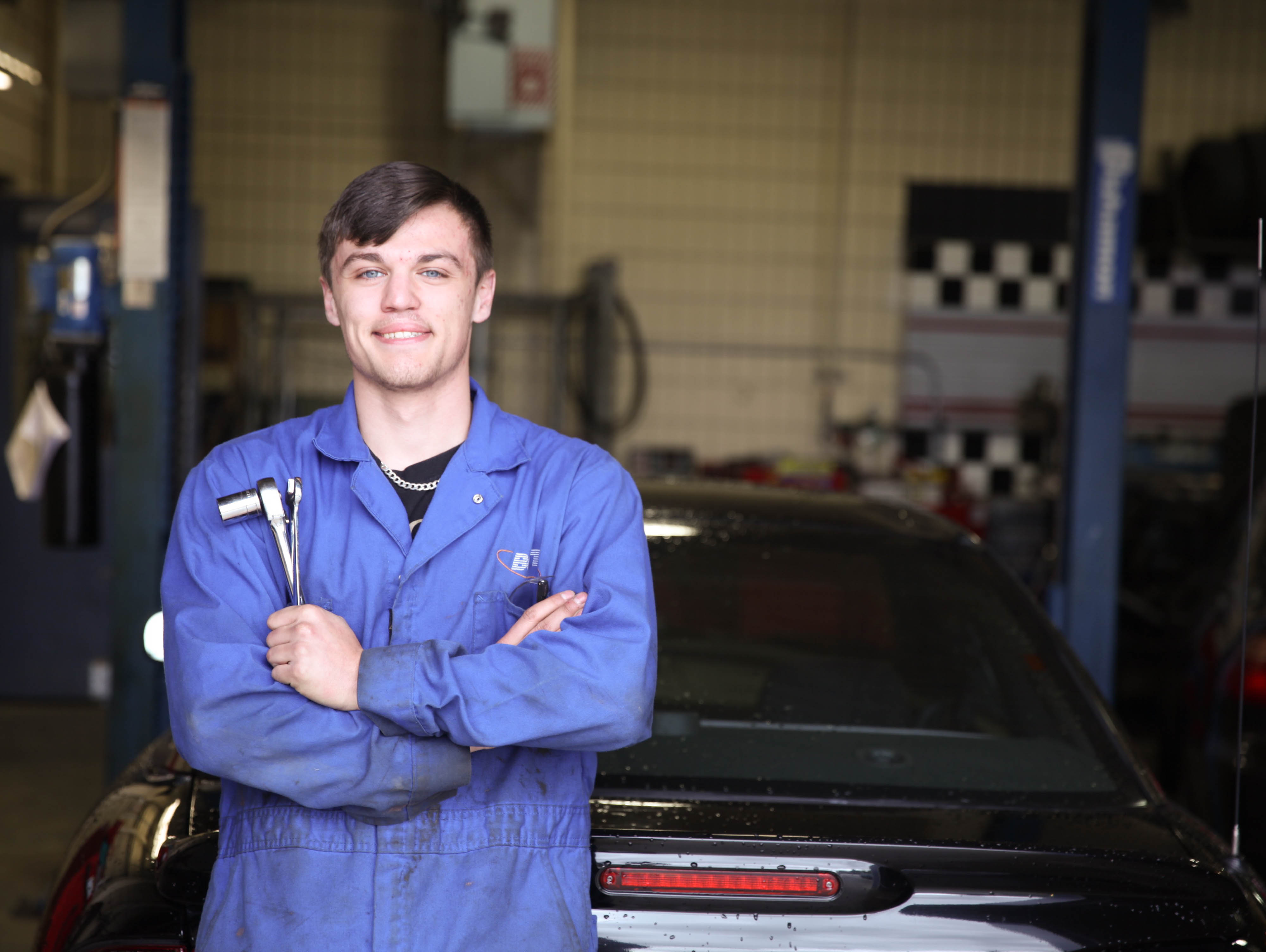 Here at Fariview the classes look at a variety of careers and learn about options that are available to them when they get into high school